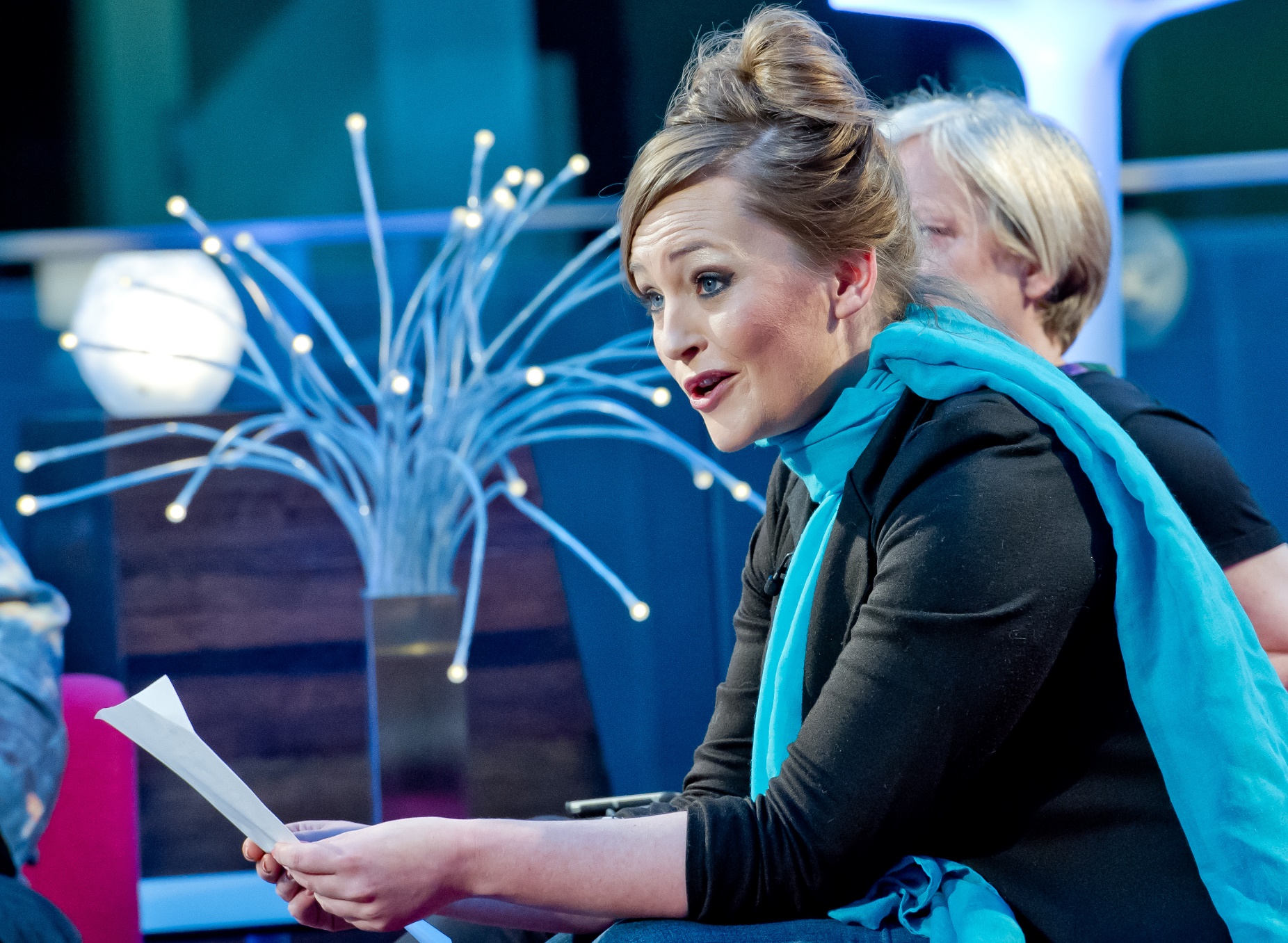 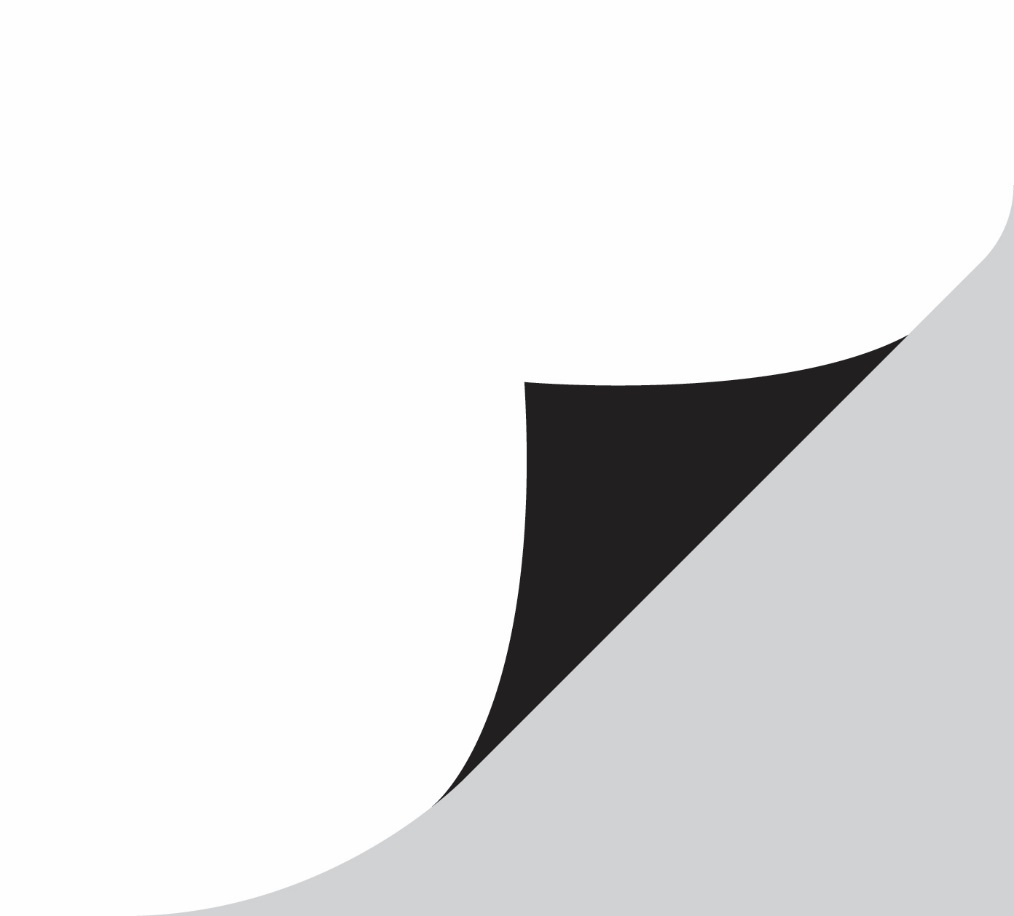 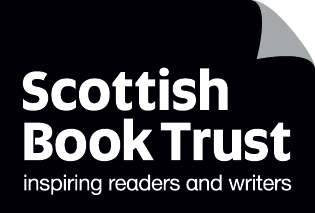 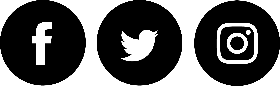 ContentsAbout this resource										1 Useful links											1            Selecting trailer content from novels 							2            Watching exemplar trailers and discussing them      					2                                             Planning a book trailer									3Constructing and editing trailers								5                             For teachers – assessing book trailers							6   Worksheet 1 - Mind maps									7Worksheet 2 - Pupil peer feedback							8           Worksheet 3 - Sounds and images							9About this resourceBook trailers are a great way to support the building of a reading culture in your school and engage pupils with reading in the digital realm with which they are so familiar. They can support National 5 and Higher studies as a revision tool and generally are a fabulous way to combine a number of different skills across the curriculum.Book trailers are just like movie trailers, giving a ‘taster’ of a book for its potential audience, designed to leave them wanting to read the book.  They encourage pupils to read a book critically, so they have a strong idea of what their trailer needs to convey. This resource pack will take you through the full process of creating a book trailer. Useful linksOther links and websites you may find useful are:WeVideo, an excellent online video editorwww.wevideo.com CC Search – search for free images and musicsearch.creativecommons.orgInto Film resourceswww.intofilm.org/Selecting trailer content from novelsReading critically and making decisions about main concerns of a text          LIT 4-16a, ENG 4-19a, LIT 4-25a With a partner, discuss the following questions:What do you think is the main purpose of a book trailer?How long do you think a good book trailer should be?What kind of things would you want to know about a book before buying it?List 5 things that you think a good book trailer should have in it. Watching exemplar trailers and discussing themShowing understanding of texts and giving evidence for my personal response to them  LIT 4-01a, LIT 4-04a, LIT 4-07aWatch these trailer exemplars then think about the book you have chosen to produce a trailer for and complete worksheet 1. Consider which aspects you wish to highlight.Discuss the following questions with your teacher or classmates:How do you think a studio chooses which scenes to put in a trailer?Do you need a mixture of different types of scenes in a trailer?How much of the plot should you reveal to the audience in a trailer?When a studio is making a trailer for a movie, they have to decide which scenes to put in the trailer and which ones to leave out. Think of a movie that you know quite well. Next, go to www.traileraddict.com and see if you can find a trailer for the movie. Once you have watched the trailer, think about the scenes which the film director has chosen to include in it. Write down three of the scenes that have been included and write down all the reasons why you think the director has chosen to include them in the trailer.  Planning a book trailerThere are two options available to you when you are writing a script for your book trailer:Option 1:  Write a scriptA script is quite detailed. It describes each shot of the book trailer, including some or all of the following details:Images;Music and sound effects;Transitions (the way each shot moves into the next – does it cut? Fade out? Wipe? Etc.);Voiceovers;Text on screen;Visual effects.On the next page is an example of the first part of a script. Option 2 – creating a storyboard Storyboards are used all the time by filmmakers. A storyboard is a series of sketches which show what the scenes of the film will look like.Here is an example of a storyboard drawn by Sav Akyuz, illustrator and storyboard artist. Discover more about his work by watching his Authors Live event. 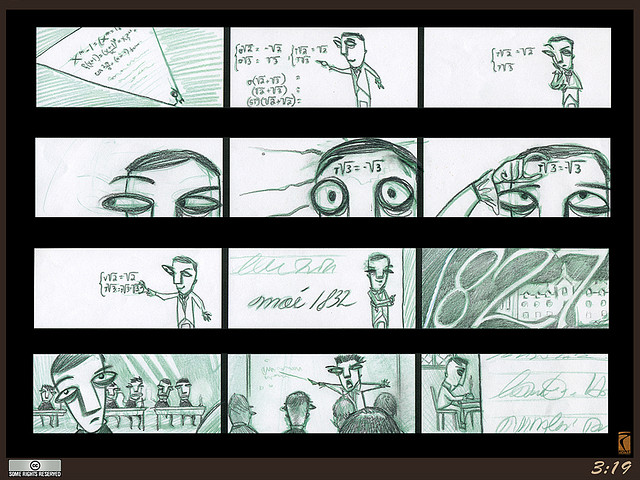 Draw your own storyboard, share it with your friends and ask them to complete Worksheet 2 to give you feedback.Constructing and editing trailers Select and justify my choices, developing my own style and reviewing and editing my work to appeal to its target audience.  Finding images and sounds to enhance the trailer.   LIT 4-23a, LIT 4-24a, ENG 4-27a, ENG 4-31a, TCH 4-04a, EXA 4-14a, TCH 3-04a, LIT3-14aNote down the scenes you would like to feature in your book trailer from your book.  When you are gathering images and sounds, you need to remember that when you include them in your book trailer, you will need to put in a slide at the end which gives credit to the owner of the image or sound.Use Worksheet 3 to get used to the basic details you need to record.  For teachers – assessing book trailersBook trailer activities demand the same kind of critical reading skills which are used when writing a critical essay: pupils must demonstrate an understanding of plot but also character, setting, atmosphere and genre. Writing skills are also assessed: book trailers make sparing use of text, so pupils have to be concise and careful with their expression so as to have maximum impact on their audience. Careful decisions also need to be made about structure and layout of the trailer. Worksheet 1 - Mind mapsThe mind map below has been completed by someone who has read Bram Stoker’s Dracula. It is only partly complete, and you may wish to put more information in when you do your own mind map.Now, complete the mind map below for your own book trailer.Worksheet 2 - Pupil peer feedback Worksheet 3 - Sounds and imagesUse this table to help you to get accustomed to recording the relevant details when you are downloading images and sounds. In the right-hand column, you will find instructions telling you to look for an image or sound. Look through Flickr, mp3.com and Soundbible to find images and sounds. When you have found something suitable for each instruction, write down the username and website in the columns next to it.Book Age rangeLink and commentsCode Name Verity by Elizabeth Wein12-16http://www.youtube.com/watch?v=dVbZOwbVazUAn innovative trailer in terms of design and content. Good example of effective choice of sound.Boy Nobody by Allen Zadoff16 +http://www.youtube.com/watch?v=clJ25uwIer8A very slick official trailer with clever use of narrative voice. Be warned: there is some content only appropriate for older pupils.The Paper Dolls by Julia Donaldson3-7http://www.youtube.com/watch?v=bYoVq1LfDIsA trailer made using stop motion animation. Good for discussing appropriate atmosphere/tone.Matilda by Roald Dahl8-12http://www.youtube.com/watch?v=zot8bp2UjdEA nice trailer which suffers a little from a lack of variation and too much content. Can lead to discussions about showing, not telling, appropriate trailer length, and trimming/editing. Dracula book trailer – scriptShot 1: image of stormy landscape, storm sound effects.Shot 2: cut to black screen with grey text saying, “In 1897 I was sent to Castle Dracula in Transylvania on routine business.” Shot 3: Quick fade to a close up shot of vampire staring straight at the camera.Shot 4: Quick fade to a wide shot of an old castle, black and white visual effect, voiceover of Count Dracula welcoming the narrator into his castle. Characters, setting, atmosphereDoes the trailer demonstrate an understanding of the central concerns of the text? Does it demonstrate an understanding of the main characters and how they are characterised in the book? Does the trailer give a strong impression of the setting an atmosphere of the book?Layout and structureIs the length of the trailer appropriate (2 mins max)?Has the pupil ordered the images, sounds and text in a way that creates impact?Use of images, sounds and textDoes the trailer demonstrate an ability to use language to achieve particular effects?Is the use of sounds, images and/or footage apt for purpose?How has the trailer given an impression of what the main character is like?How has the trailer given an impression of what the setting is like?How has the trailer captured the mood/tone of the book? How does the trailer make its audience want to read the book?What did you particularly like about the trailer?What would you change, add or omit from the trailer?InstructionUsername of person who owns the image/soundWebsiteFind an image of an old castleFind a sound effect of a bomb explodingFind a sound effect of a crowd cheeringFind some dramatic music Dave StokesFlickr.com